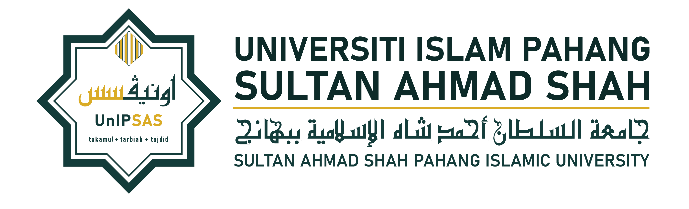 PUSAT PENGURUSAN PENYELIDIKANUniversiti Islam Pahang Sultan Ahmad ShahKM-8 Jalan Gambang, 25150 Kuantan, Pahang.Tel : 03 – 536 5353/ 51Emel: rmc@unipsas.edu.myPUSAT PENGURUSAN PENYELIDIKANUniversiti Islam Pahang Sultan Ahmad ShahKM-8 Jalan Gambang, 25150 Kuantan, Pahang.Tel : 03 – 536 5353/ 51Emel: rmc@unipsas.edu.myPUSAT PENGURUSAN PENYELIDIKANUniversiti Islam Pahang Sultan Ahmad ShahKM-8 Jalan Gambang, 25150 Kuantan, Pahang.Tel : 03 – 536 5353/ 51Emel: rmc@unipsas.edu.myPUSAT PENGURUSAN PENYELIDIKANUniversiti Islam Pahang Sultan Ahmad ShahKM-8 Jalan Gambang, 25150 Kuantan, Pahang.Tel : 03 – 536 5353/ 51Emel: rmc@unipsas.edu.myPUSAT PENGURUSAN PENYELIDIKANUniversiti Islam Pahang Sultan Ahmad ShahKM-8 Jalan Gambang, 25150 Kuantan, Pahang.Tel : 03 – 536 5353/ 51Emel: rmc@unipsas.edu.myPUSAT PENGURUSAN PENYELIDIKANUniversiti Islam Pahang Sultan Ahmad ShahKM-8 Jalan Gambang, 25150 Kuantan, Pahang.Tel : 03 – 536 5353/ 51Emel: rmc@unipsas.edu.myBORANG LAPORAN AKHIR PROJEK PENYELIDIKANFINAL REPORT FOR RESEARCH PROJECT FORMBORANG LAPORAN AKHIR PROJEK PENYELIDIKANFINAL REPORT FOR RESEARCH PROJECT FORMBORANG LAPORAN AKHIR PROJEK PENYELIDIKANFINAL REPORT FOR RESEARCH PROJECT FORMBORANG LAPORAN AKHIR PROJEK PENYELIDIKANFINAL REPORT FOR RESEARCH PROJECT FORMBORANG LAPORAN AKHIR PROJEK PENYELIDIKANFINAL REPORT FOR RESEARCH PROJECT FORMBORANG LAPORAN AKHIR PROJEK PENYELIDIKANFINAL REPORT FOR RESEARCH PROJECT FORMBORANG LAPORAN AKHIR PROJEK PENYELIDIKANFINAL REPORT FOR RESEARCH PROJECT FORMBORANG LAPORAN AKHIR PROJEK PENYELIDIKANFINAL REPORT FOR RESEARCH PROJECT FORMBORANG LAPORAN AKHIR PROJEK PENYELIDIKANFINAL REPORT FOR RESEARCH PROJECT FORMBORANG LAPORAN AKHIR PROJEK PENYELIDIKANFINAL REPORT FOR RESEARCH PROJECT FORMBORANG LAPORAN AKHIR PROJEK PENYELIDIKANFINAL REPORT FOR RESEARCH PROJECT FORMA.MAKLUMAT PENYELIDIK | DETAILS OF RESEARCHERMAKLUMAT PENYELIDIK | DETAILS OF RESEARCHERMAKLUMAT PENYELIDIK | DETAILS OF RESEARCHERMAKLUMAT PENYELIDIK | DETAILS OF RESEARCHERMAKLUMAT PENYELIDIK | DETAILS OF RESEARCHERMAKLUMAT PENYELIDIK | DETAILS OF RESEARCHERMAKLUMAT PENYELIDIK | DETAILS OF RESEARCHERMAKLUMAT PENYELIDIK | DETAILS OF RESEARCHERMAKLUMAT PENYELIDIK | DETAILS OF RESEARCHERMAKLUMAT PENYELIDIK | DETAILS OF RESEARCHER1.Nama Ketua Penyelidik :Principal Investigator NameNama Ketua Penyelidik :Principal Investigator Name2.Fakulti :FacultyFakulti :Faculty3.Jabatan :DepartmentJabatan :DepartmentJabatan :Department4.No. Telefon :Office Phone NumberNo. Telefon :Office Phone Number5.No. Telefon :Mobile Phone NumberNo. Telefon :Mobile Phone NumberNo. Telefon :Mobile Phone Number6.E-mel :E-mailE-mel :E-mail7.Ahli Penyelidik Co-Investigator  :Ahli Penyelidik Co-Investigator  :Ahli Penyelidik Co-Investigator  :Ahli Penyelidik Co-Investigator  :Ahli Penyelidik Co-Investigator  :Ahli Penyelidik Co-Investigator  :Ahli Penyelidik Co-Investigator  :Ahli Penyelidik Co-Investigator  :Ahli Penyelidik Co-Investigator  :Ahli Penyelidik Co-Investigator  :B.MAKLUMAT PROJEK | PROJECT DETAILSMAKLUMAT PROJEK | PROJECT DETAILSMAKLUMAT PROJEK | PROJECT DETAILSMAKLUMAT PROJEK | PROJECT DETAILSMAKLUMAT PROJEK | PROJECT DETAILSMAKLUMAT PROJEK | PROJECT DETAILSMAKLUMAT PROJEK | PROJECT DETAILSMAKLUMAT PROJEK | PROJECT DETAILSMAKLUMAT PROJEK | PROJECT DETAILSMAKLUMAT PROJEK | PROJECT DETAILS1.Tajuk Projek :Project TitleTajuk Projek :Project Title2.Kod Projek :Project CodeKod Projek :Project Code3.Jenis Geran(Sila tandakan ):Type of Grant (Please tick   in the appropriate box):Jenis Geran(Sila tandakan ):Type of Grant (Please tick   in the appropriate box):Geran UniversitiUniversity GrantGeran UniversitiUniversity GrantGeran UniversitiUniversity GrantGeran UniversitiUniversity GrantGeran KontrakContract GrantGeran KontrakContract Grant3.Jenis Geran(Sila tandakan ):Type of Grant (Please tick   in the appropriate box):Jenis Geran(Sila tandakan ):Type of Grant (Please tick   in the appropriate box):Geran SepadanMatching GrantGeran SepadanMatching GrantGeran SepadanMatching GrantGeran SepadanMatching GrantGeran Penyelidik BersasarGeran Penyelidik Bersasar3.Jenis Geran(Sila tandakan ):Type of Grant (Please tick   in the appropriate box):Jenis Geran(Sila tandakan ):Type of Grant (Please tick   in the appropriate box):Geran KhasGeran KhasGeran KhasGeran KhasLain-lain (Sila nyatakan) :Others (Please state):Lain-lain (Sila nyatakan) :Others (Please state):4.Tempoh Projek (bulan) : Project duration (Month)Tempoh Projek (bulan) : Project duration (Month)___________ Bulan                            Months___________ Bulan                            Months___________ Bulan                            Months___________ Bulan                            MonthsTarikh Mula : ___________       Start dateTarikh Mula : ___________       Start dateTarikh Mula : ___________       Start dateTarikh Mula : ___________       Start date___________ Bulan                            Months___________ Bulan                            Months___________ Bulan                            Months___________ Bulan                            MonthsTarikh Tamat : ___________       End DateTarikh Tamat : ___________       End DateTarikh Tamat : ___________       End DateTarikh Tamat : ___________       End Date5.Tempoh Lanjutan (Jika berkaitan): Extension duration (if applicable)Tempoh Lanjutan (Jika berkaitan): Extension duration (if applicable)Tempoh Lanjutan (Jika berkaitan): Extension duration (if applicable)Tempoh Lanjutan (Jika berkaitan): Extension duration (if applicable)Tempoh Lanjutan (Jika berkaitan): Extension duration (if applicable)Tempoh Lanjutan (Jika berkaitan): Extension duration (if applicable)Tempoh Lanjutan (Jika berkaitan): Extension duration (if applicable)Tempoh Lanjutan (Jika berkaitan): Extension duration (if applicable)Tempoh Lanjutan (Jika berkaitan): Extension duration (if applicable)Tempoh Lanjutan (Jika berkaitan): Extension duration (if applicable)5.Pertama : ______ BulanFirst                             MonthsPertama : ______ BulanFirst                             MonthsTarikh Mula :Begin dateTarikh Mula :Begin dateTarikh Mula :Begin dateTarikh Mula :Begin dateTarikh Tamat :End dateTarikh Tamat :End dateTarikh Tamat :End date5.Kedua : _______ BulanSecond                   MonthsKedua : _______ BulanSecond                   MonthsTarikh Mula :Begin dateTarikh Mula :Begin dateTarikh Mula :Begin dateTarikh Mula :Begin dateTarikh Tamat :End dateTarikh Tamat :End dateTarikh Tamat :End date5.Ketiga : _______ BulanThird                          MonthsKetiga : _______ BulanThird                          MonthsTarikh Mula :Begin dateTarikh Mula :Begin dateTarikh Mula :Begin dateTarikh Mula :Begin dateTarikh Tamat :End dateTarikh Tamat :End dateTarikh Tamat :End dateC.LAPORAN KEWANGAN (Isi yang berkaitan sahaja) / FINANCIAL REPORT (Kindly fill in the relevant details only)LAPORAN KEWANGAN (Isi yang berkaitan sahaja) / FINANCIAL REPORT (Kindly fill in the relevant details only)LAPORAN KEWANGAN (Isi yang berkaitan sahaja) / FINANCIAL REPORT (Kindly fill in the relevant details only)LAPORAN KEWANGAN (Isi yang berkaitan sahaja) / FINANCIAL REPORT (Kindly fill in the relevant details only)LAPORAN KEWANGAN (Isi yang berkaitan sahaja) / FINANCIAL REPORT (Kindly fill in the relevant details only)LAPORAN KEWANGAN (Isi yang berkaitan sahaja) / FINANCIAL REPORT (Kindly fill in the relevant details only)LAPORAN KEWANGAN (Isi yang berkaitan sahaja) / FINANCIAL REPORT (Kindly fill in the relevant details only)LAPORAN KEWANGAN (Isi yang berkaitan sahaja) / FINANCIAL REPORT (Kindly fill in the relevant details only)LAPORAN KEWANGAN (Isi yang berkaitan sahaja) / FINANCIAL REPORT (Kindly fill in the relevant details only)LAPORAN KEWANGAN (Isi yang berkaitan sahaja) / FINANCIAL REPORT (Kindly fill in the relevant details only)Peratus Perbelanjaan (Percentage of Amount Spent) : _________ %Perincian Perolehan Aset : Details of Asset AcquisitionPeratus Perbelanjaan (Percentage of Amount Spent) : _________ %Perincian Perolehan Aset : Details of Asset AcquisitionPeratus Perbelanjaan (Percentage of Amount Spent) : _________ %Perincian Perolehan Aset : Details of Asset AcquisitionPeratus Perbelanjaan (Percentage of Amount Spent) : _________ %Perincian Perolehan Aset : Details of Asset AcquisitionPeratus Perbelanjaan (Percentage of Amount Spent) : _________ %Perincian Perolehan Aset : Details of Asset AcquisitionPeratus Perbelanjaan (Percentage of Amount Spent) : _________ %Perincian Perolehan Aset : Details of Asset AcquisitionPeratus Perbelanjaan (Percentage of Amount Spent) : _________ %Perincian Perolehan Aset : Details of Asset AcquisitionPeratus Perbelanjaan (Percentage of Amount Spent) : _________ %Perincian Perolehan Aset : Details of Asset AcquisitionPeratus Perbelanjaan (Percentage of Amount Spent) : _________ %Perincian Perolehan Aset : Details of Asset AcquisitionPeratus Perbelanjaan (Percentage of Amount Spent) : _________ %Perincian Perolehan Aset : Details of Asset AcquisitionPeratus Perbelanjaan (Percentage of Amount Spent) : _________ %Perincian Perolehan Aset : Details of Asset AcquisitionD.LAPORAN PENCAPAIAN PENYELIDIKAN / RESEARCH ACHIEVEMENTS REPORTLAPORAN PENCAPAIAN PENYELIDIKAN / RESEARCH ACHIEVEMENTS REPORTLAPORAN PENCAPAIAN PENYELIDIKAN / RESEARCH ACHIEVEMENTS REPORTLAPORAN PENCAPAIAN PENYELIDIKAN / RESEARCH ACHIEVEMENTS REPORTLAPORAN PENCAPAIAN PENYELIDIKAN / RESEARCH ACHIEVEMENTS REPORTLAPORAN PENCAPAIAN PENYELIDIKAN / RESEARCH ACHIEVEMENTS REPORTLAPORAN PENCAPAIAN PENYELIDIKAN / RESEARCH ACHIEVEMENTS REPORTLAPORAN PENCAPAIAN PENYELIDIKAN / RESEARCH ACHIEVEMENTS REPORTLAPORAN PENCAPAIAN PENYELIDIKAN / RESEARCH ACHIEVEMENTS REPORTLAPORAN PENCAPAIAN PENYELIDIKAN / RESEARCH ACHIEVEMENTS REPORTE.RINGKASAN PROFIL PENYELIDIKAN | PROFILE SUMMARY OF RESEARCHRINGKASAN PROFIL PENYELIDIKAN | PROFILE SUMMARY OF RESEARCHRINGKASAN PROFIL PENYELIDIKAN | PROFILE SUMMARY OF RESEARCHRINGKASAN PROFIL PENYELIDIKAN | PROFILE SUMMARY OF RESEARCHRINGKASAN PROFIL PENYELIDIKAN | PROFILE SUMMARY OF RESEARCHRINGKASAN PROFIL PENYELIDIKAN | PROFILE SUMMARY OF RESEARCHRINGKASAN PROFIL PENYELIDIKAN | PROFILE SUMMARY OF RESEARCHRINGKASAN PROFIL PENYELIDIKAN | PROFILE SUMMARY OF RESEARCHRINGKASAN PROFIL PENYELIDIKAN | PROFILE SUMMARY OF RESEARCHRINGKASAN PROFIL PENYELIDIKAN | PROFILE SUMMARY OF RESEARCHDisediakan dalam lampiran berasingan seperti Lampiran RMC-03-LA_1Provided in a separate appendix as Lampiran RMC-03-LA_1Disediakan dalam lampiran berasingan seperti Lampiran RMC-03-LA_1Provided in a separate appendix as Lampiran RMC-03-LA_1Disediakan dalam lampiran berasingan seperti Lampiran RMC-03-LA_1Provided in a separate appendix as Lampiran RMC-03-LA_1Disediakan dalam lampiran berasingan seperti Lampiran RMC-03-LA_1Provided in a separate appendix as Lampiran RMC-03-LA_1Disediakan dalam lampiran berasingan seperti Lampiran RMC-03-LA_1Provided in a separate appendix as Lampiran RMC-03-LA_1Disediakan dalam lampiran berasingan seperti Lampiran RMC-03-LA_1Provided in a separate appendix as Lampiran RMC-03-LA_1Disediakan dalam lampiran berasingan seperti Lampiran RMC-03-LA_1Provided in a separate appendix as Lampiran RMC-03-LA_1Disediakan dalam lampiran berasingan seperti Lampiran RMC-03-LA_1Provided in a separate appendix as Lampiran RMC-03-LA_1Disediakan dalam lampiran berasingan seperti Lampiran RMC-03-LA_1Provided in a separate appendix as Lampiran RMC-03-LA_1Disediakan dalam lampiran berasingan seperti Lampiran RMC-03-LA_1Provided in a separate appendix as Lampiran RMC-03-LA_1F.SOKONGAN OLEH DEKAN/ TIMBALAN DEKAN/ PENGARAH – FAKULTI/ PUSAT/ INSTITUT/ JABATAN |RECOMMENDATION BY DEAN/ DEPUTY DEAN/ DIRECTOR – FACULTY/ CENTRE/ INSTITUTE/ DEPARTMENTSOKONGAN OLEH DEKAN/ TIMBALAN DEKAN/ PENGARAH – FAKULTI/ PUSAT/ INSTITUT/ JABATAN |RECOMMENDATION BY DEAN/ DEPUTY DEAN/ DIRECTOR – FACULTY/ CENTRE/ INSTITUTE/ DEPARTMENTSOKONGAN OLEH DEKAN/ TIMBALAN DEKAN/ PENGARAH – FAKULTI/ PUSAT/ INSTITUT/ JABATAN |RECOMMENDATION BY DEAN/ DEPUTY DEAN/ DIRECTOR – FACULTY/ CENTRE/ INSTITUTE/ DEPARTMENTSOKONGAN OLEH DEKAN/ TIMBALAN DEKAN/ PENGARAH – FAKULTI/ PUSAT/ INSTITUT/ JABATAN |RECOMMENDATION BY DEAN/ DEPUTY DEAN/ DIRECTOR – FACULTY/ CENTRE/ INSTITUTE/ DEPARTMENTSOKONGAN OLEH DEKAN/ TIMBALAN DEKAN/ PENGARAH – FAKULTI/ PUSAT/ INSTITUT/ JABATAN |RECOMMENDATION BY DEAN/ DEPUTY DEAN/ DIRECTOR – FACULTY/ CENTRE/ INSTITUTE/ DEPARTMENTSOKONGAN OLEH DEKAN/ TIMBALAN DEKAN/ PENGARAH – FAKULTI/ PUSAT/ INSTITUT/ JABATAN |RECOMMENDATION BY DEAN/ DEPUTY DEAN/ DIRECTOR – FACULTY/ CENTRE/ INSTITUTE/ DEPARTMENTSOKONGAN OLEH DEKAN/ TIMBALAN DEKAN/ PENGARAH – FAKULTI/ PUSAT/ INSTITUT/ JABATAN |RECOMMENDATION BY DEAN/ DEPUTY DEAN/ DIRECTOR – FACULTY/ CENTRE/ INSTITUTE/ DEPARTMENTSOKONGAN OLEH DEKAN/ TIMBALAN DEKAN/ PENGARAH – FAKULTI/ PUSAT/ INSTITUT/ JABATAN |RECOMMENDATION BY DEAN/ DEPUTY DEAN/ DIRECTOR – FACULTY/ CENTRE/ INSTITUTE/ DEPARTMENTSOKONGAN OLEH DEKAN/ TIMBALAN DEKAN/ PENGARAH – FAKULTI/ PUSAT/ INSTITUT/ JABATAN |RECOMMENDATION BY DEAN/ DEPUTY DEAN/ DIRECTOR – FACULTY/ CENTRE/ INSTITUTE/ DEPARTMENTSOKONGAN OLEH DEKAN/ TIMBALAN DEKAN/ PENGARAH – FAKULTI/ PUSAT/ INSTITUT/ JABATAN |RECOMMENDATION BY DEAN/ DEPUTY DEAN/ DIRECTOR – FACULTY/ CENTRE/ INSTITUTE/ DEPARTMENTUlasan :Comment--------------------------------------------------------------------------------------------------------------------------------------------------------------------------------------------------------------------------------------------------------------------------------------------------------------------------------------------------------------------------------------------------------------------------------------------------------------------------------------------------------------------------------------------------------------------------------------------------------------------------------------------------------------------------Tandatangan & Cop :                                                               Tarikh : Signature & Official stamp                                                                                  DateUlasan :Comment--------------------------------------------------------------------------------------------------------------------------------------------------------------------------------------------------------------------------------------------------------------------------------------------------------------------------------------------------------------------------------------------------------------------------------------------------------------------------------------------------------------------------------------------------------------------------------------------------------------------------------------------------------------------------Tandatangan & Cop :                                                               Tarikh : Signature & Official stamp                                                                                  DateUlasan :Comment--------------------------------------------------------------------------------------------------------------------------------------------------------------------------------------------------------------------------------------------------------------------------------------------------------------------------------------------------------------------------------------------------------------------------------------------------------------------------------------------------------------------------------------------------------------------------------------------------------------------------------------------------------------------------Tandatangan & Cop :                                                               Tarikh : Signature & Official stamp                                                                                  DateUlasan :Comment--------------------------------------------------------------------------------------------------------------------------------------------------------------------------------------------------------------------------------------------------------------------------------------------------------------------------------------------------------------------------------------------------------------------------------------------------------------------------------------------------------------------------------------------------------------------------------------------------------------------------------------------------------------------------Tandatangan & Cop :                                                               Tarikh : Signature & Official stamp                                                                                  DateUlasan :Comment--------------------------------------------------------------------------------------------------------------------------------------------------------------------------------------------------------------------------------------------------------------------------------------------------------------------------------------------------------------------------------------------------------------------------------------------------------------------------------------------------------------------------------------------------------------------------------------------------------------------------------------------------------------------------Tandatangan & Cop :                                                               Tarikh : Signature & Official stamp                                                                                  DateUlasan :Comment--------------------------------------------------------------------------------------------------------------------------------------------------------------------------------------------------------------------------------------------------------------------------------------------------------------------------------------------------------------------------------------------------------------------------------------------------------------------------------------------------------------------------------------------------------------------------------------------------------------------------------------------------------------------------Tandatangan & Cop :                                                               Tarikh : Signature & Official stamp                                                                                  DateUlasan :Comment--------------------------------------------------------------------------------------------------------------------------------------------------------------------------------------------------------------------------------------------------------------------------------------------------------------------------------------------------------------------------------------------------------------------------------------------------------------------------------------------------------------------------------------------------------------------------------------------------------------------------------------------------------------------------Tandatangan & Cop :                                                               Tarikh : Signature & Official stamp                                                                                  DateUlasan :Comment--------------------------------------------------------------------------------------------------------------------------------------------------------------------------------------------------------------------------------------------------------------------------------------------------------------------------------------------------------------------------------------------------------------------------------------------------------------------------------------------------------------------------------------------------------------------------------------------------------------------------------------------------------------------------Tandatangan & Cop :                                                               Tarikh : Signature & Official stamp                                                                                  DateUlasan :Comment--------------------------------------------------------------------------------------------------------------------------------------------------------------------------------------------------------------------------------------------------------------------------------------------------------------------------------------------------------------------------------------------------------------------------------------------------------------------------------------------------------------------------------------------------------------------------------------------------------------------------------------------------------------------------Tandatangan & Cop :                                                               Tarikh : Signature & Official stamp                                                                                  DateUlasan :Comment--------------------------------------------------------------------------------------------------------------------------------------------------------------------------------------------------------------------------------------------------------------------------------------------------------------------------------------------------------------------------------------------------------------------------------------------------------------------------------------------------------------------------------------------------------------------------------------------------------------------------------------------------------------------------Tandatangan & Cop :                                                               Tarikh : Signature & Official stamp                                                                                  DateG.PENGESAHAN OLEH PUSAT PENGURUSAN PENYELIDIKANENDORSEMENT BY RESEARCH MANAGEMENT CENTREPENGESAHAN OLEH PUSAT PENGURUSAN PENYELIDIKANENDORSEMENT BY RESEARCH MANAGEMENT CENTREPENGESAHAN OLEH PUSAT PENGURUSAN PENYELIDIKANENDORSEMENT BY RESEARCH MANAGEMENT CENTREPENGESAHAN OLEH PUSAT PENGURUSAN PENYELIDIKANENDORSEMENT BY RESEARCH MANAGEMENT CENTREPENGESAHAN OLEH PUSAT PENGURUSAN PENYELIDIKANENDORSEMENT BY RESEARCH MANAGEMENT CENTREPENGESAHAN OLEH PUSAT PENGURUSAN PENYELIDIKANENDORSEMENT BY RESEARCH MANAGEMENT CENTREPENGESAHAN OLEH PUSAT PENGURUSAN PENYELIDIKANENDORSEMENT BY RESEARCH MANAGEMENT CENTREPENGESAHAN OLEH PUSAT PENGURUSAN PENYELIDIKANENDORSEMENT BY RESEARCH MANAGEMENT CENTREPENGESAHAN OLEH PUSAT PENGURUSAN PENYELIDIKANENDORSEMENT BY RESEARCH MANAGEMENT CENTREPENGESAHAN OLEH PUSAT PENGURUSAN PENYELIDIKANENDORSEMENT BY RESEARCH MANAGEMENT CENTREUlasan :Comment--------------------------------------------------------------------------------------------------------------------------------------------------------------------------------------------------------------------------------------------------------------------------------------------------------------------------------------------------------------------------------------------------------------------------------------------------------------------------------------------------------------------------------------------------------------------------------------------------------------------------------------------------------------------------Tandatangan & Cop :                                                                Tarikh :Signature & Official Stamp                                                                   DateUlasan :Comment--------------------------------------------------------------------------------------------------------------------------------------------------------------------------------------------------------------------------------------------------------------------------------------------------------------------------------------------------------------------------------------------------------------------------------------------------------------------------------------------------------------------------------------------------------------------------------------------------------------------------------------------------------------------------Tandatangan & Cop :                                                                Tarikh :Signature & Official Stamp                                                                   DateUlasan :Comment--------------------------------------------------------------------------------------------------------------------------------------------------------------------------------------------------------------------------------------------------------------------------------------------------------------------------------------------------------------------------------------------------------------------------------------------------------------------------------------------------------------------------------------------------------------------------------------------------------------------------------------------------------------------------Tandatangan & Cop :                                                                Tarikh :Signature & Official Stamp                                                                   DateUlasan :Comment--------------------------------------------------------------------------------------------------------------------------------------------------------------------------------------------------------------------------------------------------------------------------------------------------------------------------------------------------------------------------------------------------------------------------------------------------------------------------------------------------------------------------------------------------------------------------------------------------------------------------------------------------------------------------Tandatangan & Cop :                                                                Tarikh :Signature & Official Stamp                                                                   DateUlasan :Comment--------------------------------------------------------------------------------------------------------------------------------------------------------------------------------------------------------------------------------------------------------------------------------------------------------------------------------------------------------------------------------------------------------------------------------------------------------------------------------------------------------------------------------------------------------------------------------------------------------------------------------------------------------------------------Tandatangan & Cop :                                                                Tarikh :Signature & Official Stamp                                                                   DateUlasan :Comment--------------------------------------------------------------------------------------------------------------------------------------------------------------------------------------------------------------------------------------------------------------------------------------------------------------------------------------------------------------------------------------------------------------------------------------------------------------------------------------------------------------------------------------------------------------------------------------------------------------------------------------------------------------------------Tandatangan & Cop :                                                                Tarikh :Signature & Official Stamp                                                                   DateUlasan :Comment--------------------------------------------------------------------------------------------------------------------------------------------------------------------------------------------------------------------------------------------------------------------------------------------------------------------------------------------------------------------------------------------------------------------------------------------------------------------------------------------------------------------------------------------------------------------------------------------------------------------------------------------------------------------------Tandatangan & Cop :                                                                Tarikh :Signature & Official Stamp                                                                   DateUlasan :Comment--------------------------------------------------------------------------------------------------------------------------------------------------------------------------------------------------------------------------------------------------------------------------------------------------------------------------------------------------------------------------------------------------------------------------------------------------------------------------------------------------------------------------------------------------------------------------------------------------------------------------------------------------------------------------Tandatangan & Cop :                                                                Tarikh :Signature & Official Stamp                                                                   DateUlasan :Comment--------------------------------------------------------------------------------------------------------------------------------------------------------------------------------------------------------------------------------------------------------------------------------------------------------------------------------------------------------------------------------------------------------------------------------------------------------------------------------------------------------------------------------------------------------------------------------------------------------------------------------------------------------------------------Tandatangan & Cop :                                                                Tarikh :Signature & Official Stamp                                                                   DateUlasan :Comment--------------------------------------------------------------------------------------------------------------------------------------------------------------------------------------------------------------------------------------------------------------------------------------------------------------------------------------------------------------------------------------------------------------------------------------------------------------------------------------------------------------------------------------------------------------------------------------------------------------------------------------------------------------------------Tandatangan & Cop :                                                                Tarikh :Signature & Official Stamp                                                                   Date